                          Conditions générales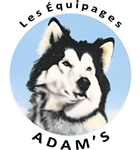 Informations pratiques :Concernant votre véhicule, il est fortement conseillé d’avoir un équipement de chaînes ou chaussette au minimum.Equipement vestimentaire conseillé : Gants, bonnet, cache cou, combinaison type ski, chaussures chaudes et étanches, lunette de soleil.  Parking ECOMUSEE : Notre chemin est en pente et très glissant en hiver, vous devez OBLIGATOIREMENT vous garer sur le parking de L’Ecomusée, de l’autre côté de la route à 200 m de chez nous. Réservations :Toute réservation d’une activité n’est effective qu’à réception d’un chèque d’acompte de 30% du montant total (encaissé), ainsi que les conditions générales remplies et signées.Horaires :Veuillez respecter les horaires indiqués par le musher lors de votre réservation par téléphone afin de ne pas perturber notre organisation de travail.Conditions météo :Aucun remboursement d’acompte ne sera effectué en cas d’enneigement insuffisant : en effet nous vous proposons une sortie nature en cani-randonnée sur des thèmes variés (activité de remplacement). Si toutefois la météo s’avère très défavorable et empêchant le déroulement des activités dans de bonnes conditions de sécurités, nous vous reverserons votre acompte.  Annulations :En cas d’annulation de votre part, (au plus tard, 15 jours avant la date de prestation), aucun remboursement ne sera effectué.Droit à l’image :Lors de nos activités, les participants acceptent d’être photographiés et/ou filmés et nous autorisent à diffuser les photos ou vidéos sur notre site internet, notre page Facebook, par voie de presse, télévision etc… Dans le cas contraire, les participants ou les parents des participants mineurs doivent nous faire parvenir par écrit une demande de non acceptation de diffusion des images.Nom :Prénom :N° de tel portable :Date de prestation :Nombre de participants :                   Adultes :                   Enfants :    Nombre de personnes en balade découverte :Nombre de personnes en initiation à la conduite d’attelages :     Age des Enfants :Tailles des participants :                                             Poids :Chacun des participants aura été informé et accepte ces conditions générales.Date et signature :